Тест 10.Подберите к описанию рельефную ситуациюХолм вытянут в направлении запад-восток. Имеет две вершины.Холм вытянут в направлении запад-восток. Имеет две вершины.Холм вытянут в направлении запад-восток. Имеет две вершины.Холм вытянут в направлении запад-восток. Имеет две вершины.Холм вытянут в направлении запад-восток. Имеет две вершины.Холм вытянут в направлении запад-восток. Северный склон крутой. Восточная вершина выше.Холм вытянут в направлении запад-восток. Северный склон крутой. Восточная вершина выше.Холм вытянут в направлении запад-восток. Северный склон крутой. Восточная вершина выше.а. 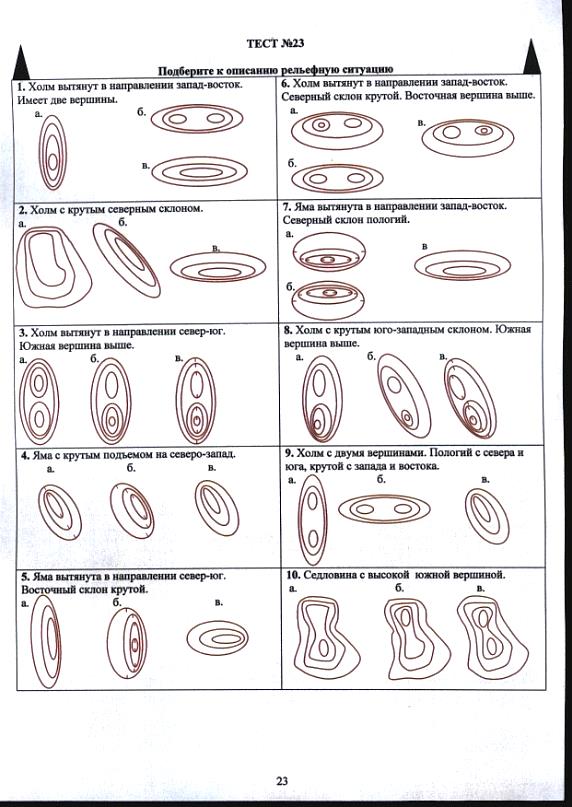 б. б. б. в. а. 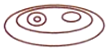 б. 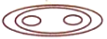 в. 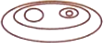  Холм с крутым северным склоном. Холм с крутым северным склоном. Холм с крутым северным склоном. Холм с крутым северным склоном. Холм с крутым северным склоном.Яма вытянута в направлении запад-восток. Северный склон пологийЯма вытянута в направлении запад-восток. Северный склон пологийЯма вытянута в направлении запад-восток. Северный склон пологийа. 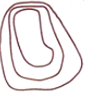 а. б. 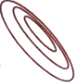 в. 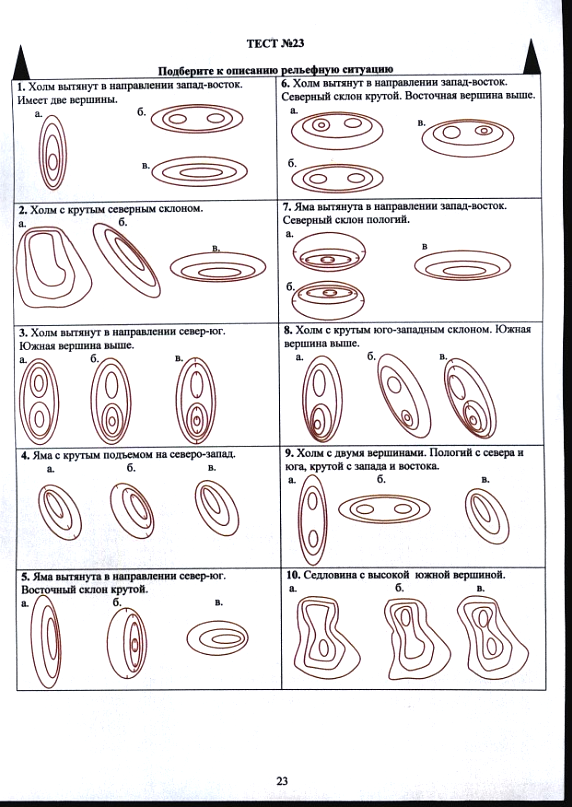 в. а. б. 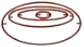 в. 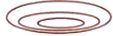 Холм вытянут в направлении север-юг. Южная вершина выше.Холм вытянут в направлении север-юг. Южная вершина выше.Холм вытянут в направлении север-юг. Южная вершина выше.Холм вытянут в направлении север-юг. Южная вершина выше.Холм вытянут в направлении север-юг. Южная вершина выше.. Холм с крутым юго-западным склоном. Южная вершина выше.. Холм с крутым юго-западным склоном. Южная вершина выше.. Холм с крутым юго-западным склоном. Южная вершина выше.а. 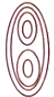 а. б. 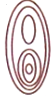 в. 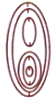 в. а. 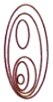 б. в. 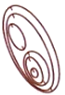 Яма с крутым подъёмом на северо-запад.Яма с крутым подъёмом на северо-запад.Яма с крутым подъёмом на северо-запад.Яма с крутым подъёмом на северо-запад.Яма с крутым подъёмом на северо-запад.Холм с двумя вершинами. Пологий с севера и юга. Крутой с запада и востока.Холм с двумя вершинами. Пологий с севера и юга. Крутой с запада и востока.Холм с двумя вершинами. Пологий с севера и юга. Крутой с запада и востока.а. а. б. в. в. а. 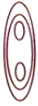 б.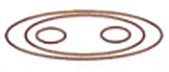 в. Яма вытянута в направлении север-юг. Восточный склон крутой.Яма вытянута в направлении север-юг. Восточный склон крутой.Яма вытянута в направлении север-юг. Восточный склон крутой.Яма вытянута в направлении север-юг. Восточный склон крутой.Яма вытянута в направлении север-юг. Восточный склон крутой.Седловина с высокой южной вершиной.Седловина с высокой южной вершиной.Седловина с высокой южной вершиной.а. 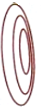 а. б. в. в. а. б. в. 